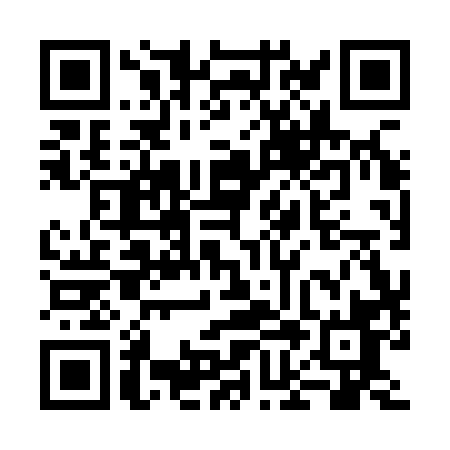 Prayer times for Mitchell's Bay, Ontario, CanadaMon 1 Jul 2024 - Wed 31 Jul 2024High Latitude Method: Angle Based RulePrayer Calculation Method: Islamic Society of North AmericaAsar Calculation Method: HanafiPrayer times provided by https://www.salahtimes.comDateDayFajrSunriseDhuhrAsrMaghribIsha1Mon4:125:571:346:509:1010:552Tue4:135:571:346:509:1010:543Wed4:145:581:346:509:1010:544Thu4:155:591:346:509:1010:535Fri4:165:591:346:509:0910:536Sat4:176:001:356:509:0910:527Sun4:186:011:356:509:0910:518Mon4:196:011:356:509:0810:509Tue4:206:021:356:509:0810:5010Wed4:216:031:356:509:0710:4911Thu4:226:031:356:499:0710:4812Fri4:236:041:356:499:0610:4713Sat4:246:051:366:499:0610:4614Sun4:266:061:366:499:0510:4515Mon4:276:071:366:489:0410:4416Tue4:286:081:366:489:0410:4317Wed4:296:081:366:489:0310:4218Thu4:316:091:366:479:0210:4119Fri4:326:101:366:479:0110:3920Sat4:336:111:366:469:0110:3821Sun4:356:121:366:469:0010:3722Mon4:366:131:366:468:5910:3623Tue4:376:141:366:458:5810:3424Wed4:396:151:366:458:5710:3325Thu4:406:161:366:448:5610:3126Fri4:426:171:366:438:5510:3027Sat4:436:181:366:438:5410:2928Sun4:446:191:366:428:5310:2729Mon4:466:201:366:428:5210:2630Tue4:476:211:366:418:5110:2431Wed4:496:221:366:408:5010:22